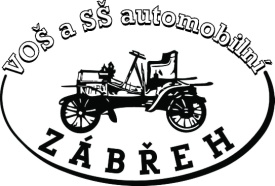 Vyšší odborná škola a Střední škola automobilní, Zábřeh, U Dráhy 6     TERMÍNOVÝ KALENDÁŘ VYŠŠÍ ODBORNÉ ŠKOLY 3. ročník, šk. rok 2023/24Vzdělávací program:  23-45-N/02  - DIAGNOSTIKA SILNIČNÍCH VOZIDELZimní období - 4.9.2023- 31.1.2024V pondělí 11.9.2023 - zahájení vyššího odborného studia (zápis do 3. ročníku)Do letního období postoupí student, který úspěšně splnil podmínky stanovené za zimní období školního roku 2023-24. Pedagogická rada VOŠ pro zhodnocení zimního období se uskuteční dle plánu organizace školního roku školy.Letní období - 1.2. - 30.6.2023Konzultace při zpracování absolventské práce - průběžně dle rozvrhu a pokynů jednotlivých vedoucích absolventských prací. Semináře k absolventské práci v rozsahu 0,5 hod./týden se uskuteční zpravidla 1x za 14 dní dle aktuálního rozvrhu výuky.                                                            Povinné konzultace s pracovníkem školy zodpovědným za odbornou praxi VOŠ:     -  zpravidla v pátek 4. týden v měsíci (23.2.2024, 29.3.2024, 26.4.2024, 24.5.2024)     - v případě vážných důvodů lze dohodnout i jiné konkrétní termíny Odevzdání absolventské práce: pátek 3.5.2024.Prázdniny - školní rok 2023/2024Zpracoval: Ing. Bohumil Gregor                                        V Zábřehu 16. června 2023                                                                                                         Ing. Bc. Pavel Trojan                                                                                                     ředitel VOŠ a SŠA ZábřehVyšší odborná škola a Střední škola automobilní, Zábřeh, U Dráhy 6POKYNY PRO STUDENTY VOŠ - 3. ročník, šk. rok 2023/241.	Odborná praxe:Probíhá na pracovištích organizací – viz smlouvy o uskutečňování odborné praxe.Pracovní doba - v rozsahu 35 hod. týdně určí organizace.Absence - každá nepřítomnost musí být řádně omluvena organizací, resp. lékařem a        zapsána v sešitě praxe. Absolvování praxe (zápis „započteno“) je limitováno 80%        přítomností.Studenti vedou „sešit praxe“ (A4), do kterého každý den zapisují svou pracovní činnost        (stručně, výstižně, heslovitě). Každý týden je potvrzen pracovníkem organizace        (razítko, podpis). V sešitě je uvedeno jméno odpovědného pracovníka, organizace –       adresa pracoviště, tel. spojení. Před povinnou konzultací studenta ve škole si nechá        student zapsat do sešitu praxe připomínky ke své práci ze strany organizace.Kontrola praxe - za VOŠ provádí vedoucí praxe (vyučující předmětu OPX)      a)   osobní kontrola v organizacích       b)   telefonické ověření      c)   kontrola sešitu praxe – dle termínů povinných konzultací (viz termínový kalendář)hodnocení praxe, zápis „započteno“ – uděluje se na základě hodnocení organizace,        docházky (minimálně 80%) a vedení sešitu praxe 2.	Absolventská práce:Rozsah, formát, úprava dle zpracovaného vzoru a pokynů pro vypracování        absolventské práceOdevzdání 3.5.2024 třídnímu učiteli v knižní vazbě (černé desky, zlaté písmo) ve        dvou vyhotoveních (originál + kopie) a 1x v elektronické podobě (pdf)Pokud bude škola ověřovat plagiátorství, pak může být absolventská práce z tohoto 
      hlediska neuznána.
3.	Písemná část zkoušky v cizím jazyce (odborný referát):Studenti zpracují v anglickém jazyku „Shrnutí“ (viz bod obecné osnovy absolventské 
      práce) 4.	Absolutorium (dle vyhlášky MŠMT č.10/2005 Sb.)Absolutorium obsahuje:            -   zkoušku z cizího jazyka (vč. prezentace v PowerPointu)            -   obhajobu absolventské práce (připravit si podklady, vč. prezentace v PowerPointu)            -   teoretickou zkoušku z odborných předmětů Zkouška z cizího jazyka zahrnuje konverzaci k absolventské práci a ústní zkoušku
      z probraných odborných témat Obhajoba - prezentace absolventské práce a její přínos, otázky oponenta, vedoucího        práce, případně členů komise, obhajoba, argumentace                          Teoretická zkouška – ústní zkouška z profilových předmětů (DGV, KSV, EZV) Zpracoval: Ing. Bohumil Gregor                                        V Zábřehu 16. června 2023                                                                                                         Ing. Bc. Pavel Trojan                                                                                                     ředitel VOŠ a SŠA ZábřehVýuka:úterý 12.09.2023 – pátek 29.12.2023Udělení hodnocení „započteno“ a „započteno s klasifikací“:pondělí 18.12.2023 – pátek 22.12.2023Opravné termíny pro klasifikované zápočty:středa 03.01. – úterý 23.01.2024Zimní zkouškové období – řádné termíny:středa 03.01. – úterý 23.01.2024                                        – opravné termíny:středa 24.01. – úterý 06.02.2024Výuka – odborná praxe:čtvrtek 01.02. – pátek 24.05.2024Udělení hodnocení „ započteno “:pátek 24.05.2024Příprava na vykonání absolutoria:    pondělí 03.06. – pátek 07.06.2024Absolutorium:pondělí 10.06. – středa 12.06.2024Podzimní:čtvrtek 26. října a pátek 27. října 2023Vánoční:sobota 23.12.2023 – úterý 2.1.2024 (výuka začne ve středu 3. ledna 2024)Pololetní:pátek 2. února 2024Jarní:pondělí 4. března – neděle 10. března 2024Velikonoční:čtvrtek 28. března 2024 (v pátek 29. března 2024 je tzv. ostatní svátek)